*Nota: Permohonan yang tidak lengkap TIDAK akan dipertimbangkan untuk proses penilaian.Nota: SEMUA PERMOHONAN DIANGGAP SULIT. KEPUTUSAN JAWATANKUASA PENILAI MyLAB JPT, KEMENTERIAN PENDIDIKAN MALAYSIA ADALAH MUKTAMAD. / APPLICATIONS SUBMITTED ARE TREATED WITH CONFIDENTIALITY WHILE THE DECISION OF THE MyLAB GRANT SCHEME MAIN COMMITTEE, MINISTRY OF EDUCATION IS FINAL.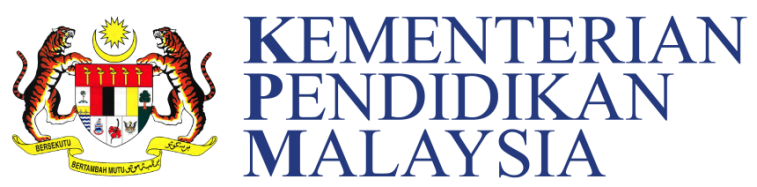 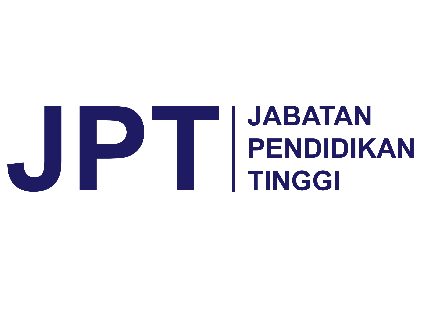 A.Kajian Pasaran / Market Studyi) Keperluan Pasaran :   Market Needs :ii) Saiz Pasaran :     Market Size :iii) Pertumbuhan Pasaran :     Market Growth :iv) Pensegmenan pasaran:     Market Segmentation :v) Sasaran Pasaran :     Target Market :B.Maklumat Pasaran / Market InformationHalangan Pasaran Entry BarriersPolisi dan Keperluan Pematuhan Piawaian Policy and standard compliance requirementsAnalisis SWOTSWOT AnalysisStrategi PemasaranMarketing StrategySenarai Sumber Rujukan      ReferencesC.Kajian Pesaing / Competitor AnalysisKelebihan Persaingan:     Competitive edge:ii) Perbandingan Produk (tempatan/antarabangsa):    Product comparison (local/international) :iii) Pasaran Nic (jika ada) :      Niche Market (if any) :D.Kajian Risiko / Risk Studies(Nyatakan risiko yang dikenalpasti dan tandakan pengkelasan risiko tersebut sama ada Rendah, Sederhana atau Tinggi)(Describe the identified risks and indicate whether the risk is deemed Low, Moderate or High)i) Risiko Projek / RiskRisiko Masa /Time Risk :Risiko Kewangan / Financial Risk :Risiko Bahan Mentah / Raw Material Risk :Risiko Teknikal / Technical risk :E.Unjuran KewanganUnjuran Kewangan dalam tempoh projek dan juga unjuran kewangan 5 tahun selepas projek tamat  (pengkomersilan) / Financial projections during project texecution as well as projection in the s five years after project completion (commercialization phase)Penyata Unjuran Pendapatan selepas tamat projek (diisi oleh rakan industri) / Statement of incomeUnjuran Aliran Tunai selepas tamat projek (diisi oleh rakan industri)Projected Cash Flow :Titik Pulang Modal / BreakevenKos Keseluruhan Projek:	RM____	Kos Produk:		RM____/unitHarga Jualan:		RM____/unitSasaran Jualan:		Tahun Pertama:	             RM_______ atau ____ unit	Tahun Kedua:		RM_______ atau ____ unitTitik Pulang Modal:	              RM_______ atau ____ unitF.Impak dan Sumbangan Projek Kepada Sosioekonomi Negara /Impact and contribution of the project to socio-economici)	Pekerjaan / employmentii)	Ekonomi / economy iii)	Perniagaan Baharu / creating a new businessiv)	Harta Intelek Baharu / creation of new IPG.Peluang Pekerjaan / Harta IntelekJob Opportunity / Intellectual Property Peluang Pekerjaan selepas tamat projek (diisi oleh rakan industri)Job opportunity at the end of project (to be fill by the industry collaborator)Harta Intelek / Intellectual PropertyJaringan Universiti-Industri (nyatakan jika berkaitan)University-industry network (if applicable)H.Keupayaan Dan Kemampuan Pemasaran Industri Marketing Capability And Capacity of the Industryi) Sumber Kewangan :    Financial Resources :ii) Strategi Pemasaran :    Marketing Strategy : iii) Rangkaian Edaran :     Distribution network :iv) Pertalian Strategik :     Strategic relationship :I.Maklumat Kewangan / Financial InformationCadangan Sumber KewanganJ.Maklumat Tambahan (nyatakan jika ada. Contoh: Anugerah yang pernah dimenangi)Additional Information (if any : E.g. any awards)K.Akuan Pemohon (tandatangan asal sahaja) / Declaration by applicant(Sila tanda ( √ )) / (Please tick ( √ )):Saya dengan ini mengaku bahawa: I hereby declare that:Semua maklumat yang diisi adalah benar, Kementerian Pendidikan Malaysia berhak menolak permohonan atau  membatalkan tawaran pada bila-bila masa sekiranya keterangan yang dikemukakan adalah tidak benar All information provided within these documents are true and correct when given. If any information is untrue, inaccurate or misleading, Ministry of Education has the right to not process the application, reject the application or to withdraw the offer without prior notice.  Permohonan projek penyelidikan ini dikemukakan untuk memohon peruntukan di bawah Geran MyLAB.This application is intended for the consideration of  MyLAB Grants. L.Komen / Ulasan Jawatankusa Penilaian (Penilai Dalaman)Comment / Review of University Evaluation Committee______________________________________________________________________________________________________________________________________________________________________________________________________________________________________________________________________________________________________________________________________________________________________________________________________________________________________________________________________________________________________________________________________________________________________________________________________________________________________________________________________________________________________________________________________________________________________________________________________________________M.Komen / Ulasan Pengarah Pusat Pengurusan Penyelidikan Comment / Review of Director of Research Management Center___________________________________________________________________________________________________________________________________________________________________________________________________________________________________________________________________________________________________________________________________________________________________________________________________________N.Perakuan Timbalan Naib Canselor (Penyelidikan & Inovasi) (tandatangan asal sahaja) Deputy Vice Chancellor Verification (Research & Innovation)Sila tandakan perakuan berikut ( √ ) Please tick ( √ )  Disokong dengan ulasan   Recommended with comment                                                                                                                                                            Tidak Disokong dengan ulasan Not Recommended with comment                                                                                                                             Ulasan:Comments:Ulasan kebolehupayaan Ketua projek / Review on the reliability of the project_________________________________________________________________________________________________________________________________________________________________________________________________________________________________________________________________________________________________________________________________________________________________________________________________________________________________________________________________________________________________________________________________________________________________________Ulasan Kebolehjayaan Projek / Review on the viability of the Project_________________________________________________________________________________________________________________________________________________________________________________________________________________________________________________________________________________________________________________________________________________________________________________________________________________________________________________________________________________________________________________________________________________________________________Nama:                                                                                           Tandatangan (asal sahaja):                                                                               Name:                                                                                           Signature :Tarikh:Date: